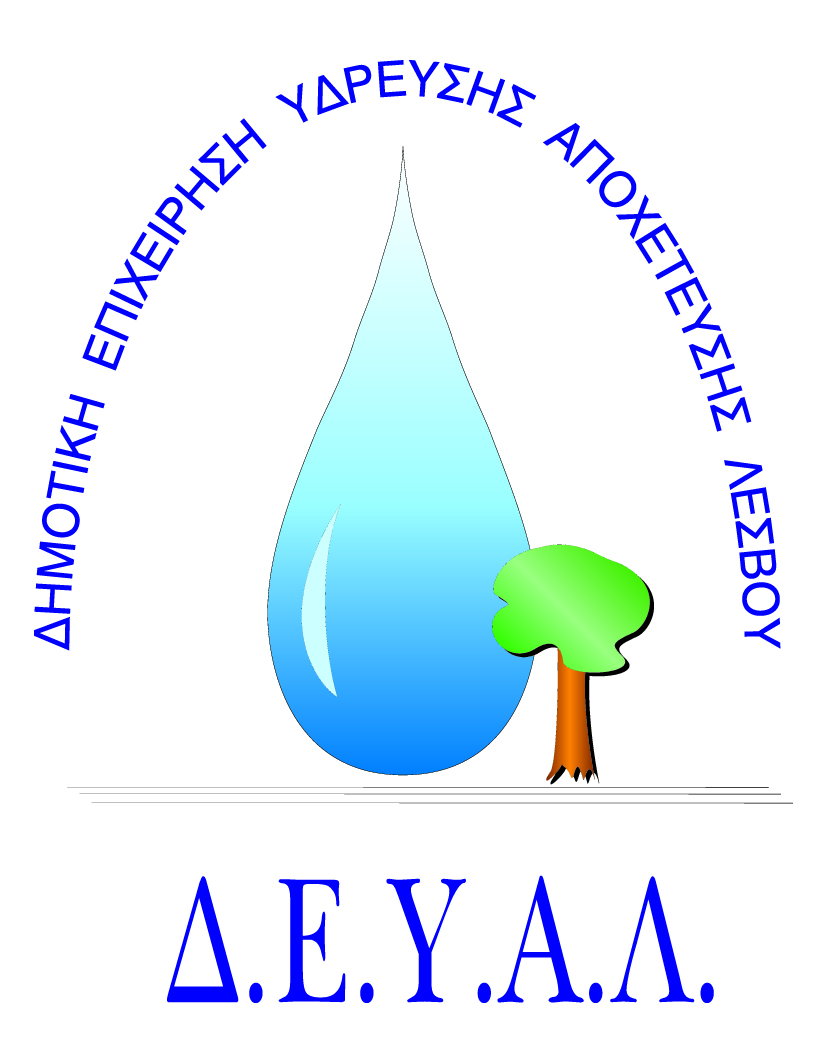 ΔΗΜΟΤΙΚΗ ΕΠΙΧΕΙΡΗΣΗ                                                               Ημερομηνία: 05/06/2020ΥΔΡΕΥΣΗΣ ΑΠΟΧΕΤΕΥΣΗΣ                                             ΛΕΣΒΟΥ                                                                                                         Προς                                                                                                         Δ.Ε.Υ.Α. ΛέσβουΕΝΤΥΠΟ 1  -  ΟΙΚΟΝΟΜΙΚΗ ΠΡΟΣΦΟΡΑ	Προς Υπογραφή Προσφέροντος ή Εκπροσώπου του……………………………………………………… Όνομα υπογράφοντος……………………………………………….Αρ. Δελτίου Ταυτότητας/ΔιαβατηρίουΥπογράφοντος………………………………………………..Ιδιότητα υπογράφοντος……………………………………………… ΘΕΜΑ: Προμήθεια αναλώσιμων υλικών για τις ανάγκες των συνεργείων Ύδρευσης και Αποχέτευσης της ΔΕΥΑ Λέσβου.Αρ. πρωτ.:   5799/05-06-2020Α/ΑΠΟΣΟΤΗΤΑΠΕΡΙΓΡΑΦΗΤΙΜΗ ΜΟΝ. ΚΟΣΤΟΣ180ΑΝΤΙΣΚΩΡΙΑΚΟ ΣΠΡΕΥ 200ml WD-4025ΑΦΡΟΣ ΠΟΛΥΟΥΡΕΘΑΝΗΣ 750ml32ΓΑΛΑΚΤΩΜΑ ΚΟΝΙΑΜΑΤΩΝ (RAVINEX) 1LIT4120ΔΙΣΚΟΣ ΚΟΠΗΣ ΣΙΔΗΡΟΥ INOX  115mm 530ΔΙΣΚΟΣ ΚΟΠΗΣ ΣΙΔΗΡΟΥ INOX  125mm 620ΛΑΜΑ ΣΠΑΘΟΣΕΓΑΣ ΜΕΤ/ΞΥΛ/PVC720ΛΟΥΚΕΤΟ 40mm MASTER LOGO CISA820ΛΟΥΚΕΤΟ 50mm MASTER LOGO CISA95ΛΟΥΚΕΤΟ 50mm ΜΑΚΡΥ MASTER LOGO CISA1010ΛΟΥΚΕΤΟ 60mm MASTER LOGO CISA11100ΣΤΡΙΦΩΝΙΑ ΓΑΛΒ. 8Χ701250ΤΑΙΝΙΑ ΣΗΜΑΝΣΗΣ 200m13100ΤΕΦΛΟΝ ΝΗΜΑ LOCTAITE 55 150ml1410ΤΟΥΡΜΠΟ ΦΙΑΛΗ ΠΡΟΠΑΝΙΟΥ (ΑΝΤ/ΚΟ)154ΤΣΕΡΚΙ ΡΟΛΟ162ΠΛΕΓΜΑ  ΣΗΜΑΝ. ΕΡΓΟΤ. ΠΟΡΤΟΚΑΛΙ 1m (ΣΥΣΚ.50m)ΚΑΘΑΡΗ ΑΞΙΑΚΑΘΑΡΗ ΑΞΙΑΚΑΘΑΡΗ ΑΞΙΑΚΑΘΑΡΗ ΑΞΙΑΦΠΑ…..%ΦΠΑ…..%ΦΠΑ…..%ΦΠΑ…..%ΣΥΝΟΛΟΣΥΝΟΛΟΣΥΝΟΛΟΣΥΝΟΛΟ